projektas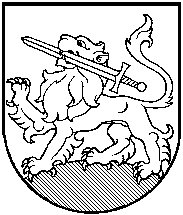 RIETAVO SAVIVALDYBĖS TARYBASPRENDIMASDĖL PRITARIMO RIETAVO SAVIVALDYBĖS TARYBOS 2013 METŲ VEIKLOS ATASKAITAI2014 m. kovo 27 d.  Nr. T1-Rietavas  Vadovaudamasi Lietuvos Respublikos vietos savivaldos įstatymo 12 straipsnio 2 dalimi, 20 straipsnio  7 dalimi,  Rietavo savivaldybės tarybos veiklos reglamento, patvirtinto Rietavo savivaldybės tarybos  2011 m. gruodžio 8 d. sprendimu Nr. T1-205, 115 punktu, Rietavo   savivaldybės  taryba  n u s p r e n d ž i a:              Pritarti Rietavo savivaldybės tarybos 2013 m. veiklos  ataskaitai (pridedama).              Sprendimas gali būti skundžiamas Lietuvos Respublikos administracinių bylų teisenos įstatymo nustatyta tvarka.Savivaldybės meras							                                                                                                       PRITARTA                                                                                                       Rietavo savivaldybės tarybos                                                                                                       2014 m. kovo 27 d.                                                                                                       sprendimu Nr. T1-RIETAVO SAVIVALDYBĖS TARYBOS 2013 METŲ VEIKLOS ATASKAITAVadovaujantis Lietuvos Respublikos vietos savivaldos įstatymu ir Rietavo savivaldybės tarybos veiklos reglamentu, teikiama Tarybos veiklos ataskaita, kurioje pateikti  faktiniai duomenys ir informacija apie pagrindinių funkcijų vykdymą.             Rietavo savivaldybės tarybą sudaro 17 narių. Jie atstovauja 4 politinėms partijoms: Liberalų ir  centro sąjungai (11 Tarybos narių), Lietuvos socialdemokratų partijai (2 Tarybos nariai), Tėvynės sąjungai - Lietuvos krikščionims demokratams (2 Tarybos nariai), Darbo partijai (2 Tarybos nariai).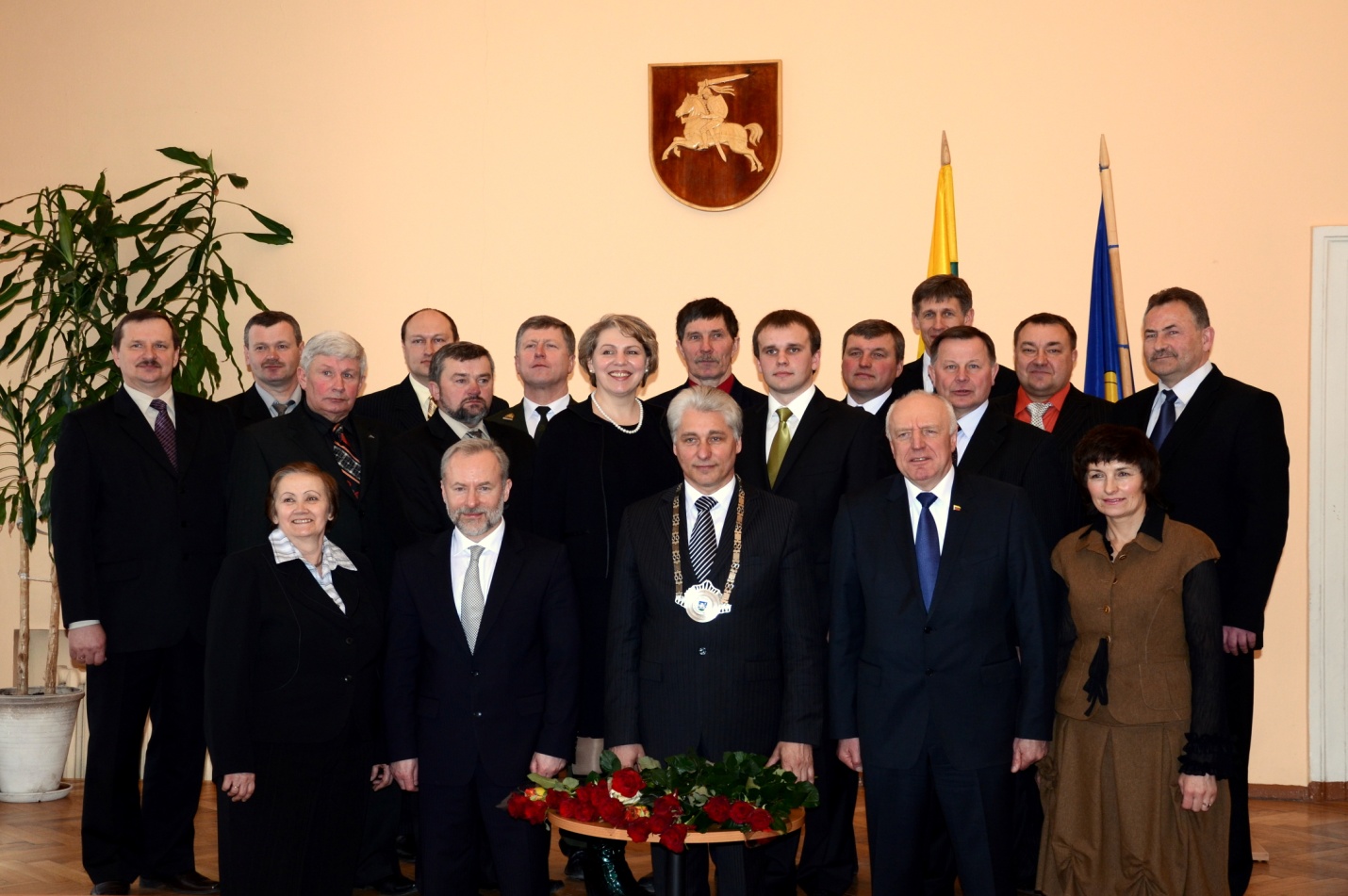                       Pirmasis ketvirtojo šaukimo Tarybos posėdis (2011 m. balandžio 7 d.)  2013 m. Taryba svarstė  220 (2012 m. – 240, 2011 m. – 290) sprendimų projektų, priėmė 220  sprendimų (2012 m. – 239, 2011 m. – 287) .Rietavo savivaldybės tarybos  2013 m. svarstytų sprendimų projektų irpriimtų   sprendimų skaičius2013 m. Savivaldybės administracija  pagal Tarybos veiklos  reglamento nustatytą tvarką Tarybai svarstyti pateikė 207 (2012 m. – 223, 2011 m. - 273) sprendimo projektus. Daugiausia jų pateikė Teisės ir finansų skyrius – 99 (2012 m. – 113, 2011 m. - 113), Architektūros skyrius – 18  (2012 m. – 8, 2011 m. - 31), Kanceliarija – 18 (2012 m. – 24, 2011 m. - 31), Sveikatos, socialinės paramos ir rūpybos skyrius – 20 (2012 m. – 18, 2011 m. - 25), Švietimo, kultūros ir sporto skyrius  – 14 (2012 m. – 21, 2011 m. - 24), Vietos ūkio skyrius – 21 (2012 m. – 20, 2011 m. - 17), Žemės ūkio skyrius – 3 (2012 m. – 3, 2011 m. - 5), Vaiko teisių apsaugos skyrius – 1 (2012 m. – 0, 2011 m. – 1), specialistai, neįeinantys į Savivaldybės administracijos skyrius – 13 (2012 m. – 16, 2011 m. - 24). Sprendimų projektus teikė Kontrolės komitetas – 2 (2012 m. – 4, 2011 m. - 3), Savivaldybės kontrolierius – 2 (2012 m. – 2, 2011 m. - 2), Savivaldybės įstaigos – 9 (2012 m. – 10, 2011 m. - 12). 2013 METAIS RIETAVO SAVIVALDYBĖS TARYBOS SPRENDIMAIS PATVIRTINTOS PROGRAMOS, PLANAI, NUOSTATAI, DARBO REGLAMENTAS, TVARKOS, TAISYKLĖS IR ATASKAITOS           Priimtos programos:Rietavo savivaldybės administracijos seniūnijų 2013-2015 metų veiklos programos;Rietavo savivaldybės korupcijos prevencijos 2013-2014 metų programa;Energinio efektyvumo didinimo daugiabučiuose namuose programa; Rietavo savivaldybės mokyklų mokytojų ir pagalbos mokiniui specialistų 2014-2016 metų atestacijos programa;Rietavo savivaldybės visuomenės sveikatos stebėsenos 2012-2014 m. programa;2014 metų viešųjų darbų programa;Rietavo savivaldybės 2013-2015 metų seniūnijų veiklos programų patikslinimas.           Patvirtinti planai:Rietavo savivaldybės 2013–2015 metų strateginis veiklos planas;Jaunimo problemų sprendimo Rietavo savivaldybėje 2013-2018 metų planas;Rietavo savivaldybės 2013 metų socialinių paslaugų planas;Rietavo savivaldybės 2013–2015 metų strateginio veiklos plano patikslinimas.           Patvirtinti nuostatai, darbo reglamentas:            Rietavo savivaldybės Peticijų komisijos nuostatai;            Rietavo savivaldybės mokytojų ir pagalbos mokiniui specialistų atestacijos apeliacinės komisijos darbo reglamentas;            Rietavo savivaldybės kultūros centro nuostatai.           Priimtos tvarkos, tvarkų aprašai ir taisyklės:Priėmimo į Rietavo savivaldybės bendrojo lavinimo mokyklas tvarkos aprašas;Priėmimo į Rietavo Mykolo Kleopo Oginskio meno mokyklą tvarkos aprašas;Bendravimo su vaikais tobulinimo kursų organizavimo tvarkos aprašas;Vietos bendruomenių savivaldos 2013-2015 metų programos lėšų vietos bendruomenių sprendimams įgyvendinti Rietavo savivaldybėje skyrimo ir naudojimo tvarkos aprašas;Rietavo savivaldybės turto valdymo, naudojimo ir disponavimo juo patikėjimo teise tvarkos aprašas;Apleistų ne žemės ūkio paskirties žemės sklypų Rietavo savivaldybėje nustatymo tvarkos aprašas;Prekybos ir paslaugų teikimo viešose vietose taisyklės;Rietavo savivaldybės mokinio krepšelio lėšų paskirstymo, perskirstymo, naudojimo ir perdavimo tvarka;Žmonių gyvybės apsaugos vandens telkiniuose, žmonių saugaus elgesio vandenyje ir ant ledo Rietavo savivaldybėje taisyklės;Mokesčio už vaikų išlaikymą Rietavo savivaldybės ikimokyklinėse įstaigose tvarka;Vietinės rinkliavos už komunalinių atliekų surinkimą ir tvarkymą lengvatų teikimo Rietavo savivaldybės gyventojams tvarka;Socialinės pašalpos teikimo nepasiturintiems Rietavo savivaldybės gyventojams tvarkos aprašas.           Pritarta ataskaitoms ir finansinės atskaitomybės rinkiniams:Rietavo savivaldybės visuomenės sveikatos stebėsenos 2012-2014 m. programos 2012 metų ataskaitai;VšĮ Rietavo pirminės sveikatos priežiūros centro 2012 metų finansinių ataskaitų rinkiniui;VšĮ Rietavo pirminės sveikatos priežiūros centro 2011 metų veiklos ataskaitai;Rietavo savivaldybės tarybos 2012 metų veiklos ataskaitai;Rietavo savivaldybės mero 2012 metų veiklos ataskaitai;Rietavo savivaldybės administracijos direktoriaus 2012 metų veiklos ataskaitai;Rietavo savivaldybės vykdomų visuomenės sveikatos priežiūros funkcijų įgyvendinimo 2012 metų ataskaitai;Rietavo atviro jaunimo centro direktoriaus 2012 metų veiklos ataskaitai;Rietavo savivaldybės kultūros įstaigų vadovų 2012 metų veiklos ataskaitoms;Rietavo socialinių paslaugų centro direktoriaus 2012 metų veiklos ataskaitai;Rietavo savivaldybės 2012 metų biudžeto įvykdymo ataskaitai;Rietavo savivaldybės administracijos, Savivaldybei pavaldžių ir (arba) jos valdymo sričiai priskirtų viešųjų juridinių asmenų 2012 metų finansų kontrolės būklės ataskaitai;2012 metų Rietavo savivaldybės konsoliduotųjų finansinių ataskaitų rinkiniui;Rietavo savivaldybės švietimo įstaigų vadovų 2011 metų veiklos ataskaitoms;UAB „Rietavo komunalinis ūkis“ 2012 metų finansinei atskaitomybei; Rietavo savivaldybei nuosavybės teise priklausančio turto ir patikėjimo teise valdomo valstybės turto 2012 metų ataskaitoms.           Vykdydama Vyriausybės atstovo Telšių apskrityje reikalavimus ir vadovaudamasi Lietuvos Respublikos vietos savivaldos įstatymu, Rietavo savivaldybės taryba patvirtino Rietavo savivaldybės 2013 metų socialinių paslaugų planą, pakeitė Rietavo savivaldybės tarybos veiklos reglamentą, pripažino netekusiu galios Rietavo savivaldybės tarybos 2010 m. liepos 1 d. sprendimą Nr. T1-162 „Dėl Rietavo savivaldybės išorinės reklamos įrengimo taisyklių patvirtinimo“.KOMITETAI IR JŲ VEIKLASavivaldybės  teikiamiems klausimams preliminariai nagrinėti, išvadoms ir pasiūlymams teikti, kontroliuoti, kaip laikomasi įstatymų ir vykdomi Tarybos sprendimai ir mero potvarkiai, yra sudariusi 5 komitetus:  Iš viso įvyko 39 komitetų posėdžiai, kuriuose  apsvarstyti 279 klausimai.m. Ūkio plėtros ir ekologijos komitetas (pirmininkas Albinas Maslauskas) svarstė klausimus dėl: netvarkomų, apleistų arba nenaudojamų pastatų ir statinių, kuriems 2013 metais taikomas 1 procento nekilnojamojo turto mokesčio tarifas, sąrašo patvirtinimo; Rietavo savivaldybės aplinkos apsaugos rėmimo specialiosios programos 2012 metų priemonių vykdymo ataskaitos patvirtinimo; Rietavo savivaldybės 2012 metų komunalinių atliekų surinkimo ir tvarkymo programos lėšų panaudojimo ataskaitos patvirtinimo; Savivaldybės smulkaus ir vidutinio verslo rėmimo programos 2012 metų lėšų panaudojimo ataskaitos patvirtinimo; Rietavo savivaldybės žemės ūkio rėmimo programos 2012 metų lėšų panaudojimo ataskaitos patvirtinimo; Rietavo savivaldybės vietinės reikšmės kelių priežiūros ir plėtros programos 2012 metų lėšų panaudojimo ataskaitos; Rietavo savivaldybės melioracijos statinių renovacijos, priežiūros ir remonto darbų 2012 metų programos įvykdymo ataskaitos patvirtinimo; 2013 metų valstybės lėšomis finansuojamų melioracijos statinių priežiūros ir remonto darbų sąrašo patvirtinimo; Rietavo savivaldybės aplinkos apsaugos rėmimo specialiosios programos 2012 metų sąmatos likučių paskirstymo 2013 m. patvirtinimo; Rietavo savivaldybės aplinkos apsaugos rėmimo specialiosios programos 2013 metų sąmatos patvirtinimo; Rietavo savivaldybės komunalinių atliekų surinkimo ir tvarkymo 2013 metų sąmatos patvirtinimo; Rietavo savivaldybės tarybos 2012 m. vasario 9 d. sprendimo Nr. T1-37 „Dėl Rietavo savivaldybės saugaus eismo komisijos sudarymo“ pakeitimo; sutikimo įregistruoti Lietuvos laisvės armijos karių ir rėmėjų sąjungos buveinę Rietavo Oginskių kultūros istorijos muziejaus patalpose; Rietavo savivaldybės 2012 m. lapkričio 22 d. sprendimo Nr. T1-208 punkto pakeitimo; Rietavo savivaldybės teritorijos bendrojo plano pakeitimo Nr. 1 patvirtinimo; Rietavo savivaldybės 2013 m. biudžeto projekto svarstymo; ilgalaikės paskolos iki 1 milijono litų paėmimo ir panaudojimo; 2010 m. lapkričio 18 d. Rietavo savivaldybės tarybos sprendimo Nr. T1-240 „Dėl projekto „Detalusis planas sklypams prie daugiabučių namų Daržų ir Vatušių gatvėse Rietavo mieste suformuoti“ parengimo ir įgyvendinimo“ papildymo; dalyvavimo  VšĮ „Rietavo žirgynas“ visuotiniame dalininkų susirinkime; daugiabučių namų modernizavimo; Rietavo savivaldybės vietinės reikšmės kelių ir gatvių sąrašo patikslinimo ir papildymo; 2010 m. kovo 25 d. Rietavo savivaldybės tarybos sprendimo Nr. T1-73 pakeitimo; Rietavo savivaldybės tarybos 2013 m. vasario 21 d. sprendimo Nr. T1-29 pakeitimo; UAB „Rietavo komunalinis ūkis“ 2011 metų metinio pranešimo, metinės finansinės atskaitomybės patvirtinimo ir pritarimo 2012 metų finansinės atskaitomybės auditoriaus ataskaitai ir išvadoms; uždarosios akcinės bendrovės „Rietavo komunalinis ūkis“ audito įmonės; leidimo paimti paskolą ir įkeisti turtą; žemės sklypų įtraukimo į valstybės išperkamų ir neprivatizuojamų plotų planus; UAB „Telšių regiono atliekų tvarkymo centras“ prašymo patvirtinti 2013 m. regioninę atliekų tvarkymo sistemos sąmatą; UAB „Telšių regiono atliekų tvarkymo centras“ eilinio visuotinio akcininkų susirinkimo; Rietavo  savivaldybės turto valdymo, naudojimo ir disponavimo juo patikėjimo teise tvarkos aprašo patvirtinimo; projekto „Rietavo savivaldybės Spraudžio kaimo Letauso gatvės dalies sutvarkymas“ parengimo ir įgyvendinimo; žemės mokesčio lengvatų 2013 metais nustatymo; nekilnojamojo turto mokesčio tarifo 2014 metais nustatymo; žemės mokesčio tarifų 2014 metams nustatymo; detaliųjų planų rengimo; specialiojo plano koncepcijos; vietos gyventojų apklausos organizavimo; valstybinės žemės nuomos mokesčio tarifų ir neapmokestinamų dydžių 2013 metams nustatymo; Rietavo savivaldybės vietinės rinkliavos už komunalinių atliekų surinkimą iš atliekų turėtojų ir atliekų tvarkymą nuostatų patvirtinimo; prekybos ir paslaugų teikimo viešose vietose taisyklių patvirtinimo; apleistų ne žemės ūkio paskirties žemės sklypų Rietavo savivaldybėje nustatymo tvarkos aprašo patvirtinimo; projekto „Rietavo savivaldybės institucijose ir įstaigose dirbančiųjų kvalifikacijos tobulinimas – III etapas“ parengimo ir įgyvendinimo; Rietavo miesto gatvių priskyrimo 2 ir 3 zonoms; Rietavo savivaldybės tarybos 2012 m. spalio 26 d. sprendimu Nr. T1-179 patvirtintų Rietavo miesto ir savivaldybės gyvenviečių tvarkymo ir švaros taisyklių papildymo; žmonių gyvybės apsaugos vandens telkiniuose, žmonių saugaus elgesio vandenyje ir ant ledo Rietavo savivaldybėje taisyklių; UAB „Rietavo komunalinis ūkis“ šilumos bazinių ir karšto vandens kainų dedamųjų nustatymo; fiksuotų pajamų mokesčio dydžių ir lengvatų, taikomų įsigyjant verslo liudijimus 2014 metais vykdomai veiklai, nustatymo; vietinės rinkliavos už komunalinių atliekų surinkimą ir tvarkymą lengvatų teikimo Rietavo savivaldybės gyventojams tvarkos patvirtinimo; Rietavo savivaldybės komunalinių atliekų tvarkymo plano 2006-2015 m.; žemės sklypo įtraukimo į valstybės išperkamų ir neprivatizuojamų plotų planus; Rietavo savivaldybės gyvenamųjų vietovių (kaimų, gyvenviečių), miesto ir seniūnijų ribų, ploto nustatymo ir patvirtinimo specialiojo plano patvirtinimo; Rietavo miesto centrinės dalies detaliojo plano koregavimo ir kt.Švietimo, kultūros ir sporto komitete (pirmininkė Janina Drevinskienė) buvo svarstyti klausimai dėl: Rietavo savivaldybės švietimo įstaigų vadovų tarnybinių atlyginimų ir personalinių priedų nustatymo; Rietavo savivaldybės biudžetinių įstaigų etatų skaičiaus patvirtinimo; sutikimo įregistruoti Lietuvos laisvės armijos ir rėmėjų sąjungos buveinę Rietavo Oginskių kultūros istorijos muziejaus patalpose; Rietavo savivaldybės nevyriausybinių organizacijų rėmimo programos 2012 metų lėšų panaudojimo ataskaitos patvirtinimo; priėmimo į Rietavo savivaldybės bendrojo lavinimo mokyklas tvarkos patvirtinimo; Rietavo savivaldybės švietimo įstaigų klasių komplektų ir priešmokyklinio ugdymo grupių skaičiaus 2013-2014 mokslo metais patvirtinimo; pritarimo projektui „Rietavo ir Mažeikių, Plungės, Telšių rajonų savivaldybių turizmo produktų rinkodaros priemonių įgyvendinimas“ ir lėšų skyrimo; Savivaldybės nevyriausybinių organizacijų rėmimo 2013 metų sąmatos patvirtinimo; priėmimo į Rietavo Mykolo Kleopo Oginskio meno mokyklą tvarkos aprašo patvirtinimo; Erikos Žiliūtės skyrimo eiti Rietavo Irenėjaus Oginskio viešosios bibliotekos direktorės pareigas; jaunimo problemų sprendimo Rietavo savivaldybėje 2013-2018 metų plano patvirtinimo; apmokėjimo už pagrindinės sesijos valstybinių ir mokyklinių brandos egzaminų vykdymą, mokyklinių brandos egzaminų kandidatų darbų vertinimą ir apeliacijų nagrinėjimą, pakartotinės sesijos valstybinių ir mokyklinių brandos egzaminų vykdymą, kandidatų darbų vertinimą ir apeliacijų nagrinėjimą tvarkos aprašo patvirtinimo; mokslo metų pradžios ir trukmės nustatymo Rietavo Mykolo Kleopo Oginskio meno mokykloje; Rietavo savivaldybės mokinio krepšelio lėšų paskirstymo, perskirstymo, naudojimo ir perdavimo tvarkos patvirtinimo; mokinio krepšelio lėšų skyrimo; Rietavo savivaldybės tarybos 2011 m. rugsėjo 15 d. sprendimo Nr. T1-161 „Dėl mokinių vežiojimo organizavimo ir važiavimo išlaidų kompensavimo“ papildymo; Rietavo savivaldybės švietimo įstaigų klasių komplektų ir priešmokyklinio ugdymo grupių skaičiaus 2013-2014 mokslo metais patvirtinimo; Rietavo savivaldybės švietimo įstaigų vadovų papildomo darbo; pritarimo Rietavo savivaldybės švietimo įstaigų 2012 metų veiklos ataskaitoms; Rietavo savivaldybės kultūros centro nuostatų patvirtinimo; Rietavo savivaldybės mokytojų ir pagalbos mokiniui specialistų atestacijos apeliacinės komisijos sudarymo ir jos darbo reglamento patvirtinimo; Rietavo savivaldybės mokyklų mokytojų ir pagalbos mokiniui specialistų 2014-2016 metų atestacijos programų patvirtinimo; Rietavo savivaldybės Žadvainių pagrindinės mokyklos mokytojų atestacijos komisijos patvirtinimo; Rietavo savivaldybės tarybos 2008 m. gruodžio 23 d. sprendimo Nr. T1-325 „Dėl Rietavo savivaldybės švietimo įstaigų pedagogų ir kitų darbuotojų tarifikacijos sąrašų rengimo, tvirtinimo ir kontrolės tvarkos aprašo patvirtinimo“ pakeitimo ir kt. Sveikatos ir socialinės paramos komitetas (pirmininkas Jonas Rekašius) 2013 m. svarstė 29 klausimus dėl: Rietavo savivaldybės 2013 metų biudžeto projekto svarstymo; pritarimo Rietavo savivaldybės visuomenės sveikatos stebėsenos 2012-2014 m. programos 2012 metų ataskaitai; Rietavo savivaldybės visuomenės sveikatos rėmimo specialiosios programos lėšų 2012 metų priemonėms įgyvendinti panaudojimo ataskaitos; Rietavo savivaldybės bendruomenės rėmimo fondo 2012 metų lėšų panaudojimo ataskaitos patvirtinimo; Rietavo savivaldybės visuomenės sveikatos priežiūros funkcijai skiriamų lėšų; VšĮ Rietavo pirminės sveikatos priežiūros centro 2012 metų veiklos ataskaitos ir 2013 metų veiklos užduočių; VšĮ Rietavo pirminės sveikatos priežiūros centro 2012 metų finansinių ataskaitų patvirtinimo; pritarimo Rietavo savivaldybės vykdomų visuomenės sveikatos priežiūros funkcijų įgyvendinimo 2012 metų ataskaitai; bendravimo su vaikais tobulinimo kursų organizavimo tvarkos aprašo patvirtinimo; mokinių sveikatos priežiūros mokyklose finansavimo 2013 metų programos lėšų paskirstymo; finansinės paramos skyrimo Elenai Karpienei; viešosios įstaigos Rietavo pirminės sveikatos priežiūros centro vyriausiojo gydytojo pareiginės algos bazinio dydžio ir priedo nustatymo; vietos bendruomenių savivaldos 2013-2015 metų programos lėšų vietos bendruomenių sprendimams įgyvendinti Rietavo savivaldybėje skyrimo ir naudojimo tvarkos aprašo patvirtinimo; Rietavo savivaldybės visuomenės sveikatos rėmimo specialiosios programos 2013 metų priemonėms įgyvendinti lėšų sąmatos patvirtinimo; pritarimo Rietavo socialinių paslaugų centro 2012 metų veiklos ataskaitai; Rietavo savivaldybės 2013 metų socialinių paslaugų plano patvirtinimo; Rietavo savivaldybės visuomenės sveikatos rėmimo specialiosios programos 2013 metų lėšų paskirstymo patvirtinimo; atleidimo nuo Savivaldybės gyvenamųjų patalpų nuomos mokesčio; Savivaldybės socialinio būsto fondui plėtoti skirtų lėšų panaudojimo; vidutinės kieto kuro kainos kompensacijoms skaičiuoti nustatymo; mokesčio už vaikų išlaikymą Rietavo savivaldybės ikimokyklinėse įstaigose tvarkos patvirtinimo; pritarimo VšĮ Plungės rajono greitosios medicinos pagalbos dispečerinės tarnybos funkcijų perdavimo VšĮ Šiaulių greitosios medicinos pagalbos stočiai; vietinės rinkliavos už komunalinių atliekų surinkimą ir tvarkymą lengvatų teikimo Rietavo savivaldybės gyventojams tvarkos patvirtinimo; socialinės globos kainos patvirtinimo; socialinės globos lovos įkainio nustatymo; socialinės pašalpos teikimo nepasiturintiems Rietavo savivaldybės gyventojams tvarkos aprašo patvirtinimo.Finansų ir ekonomikos komitetas (pirmininkė Alma Lengvenienė) nagrinėjo klausimus dėl: pritarimo projektui „Rietavo ir Mažeikių, Plungės, Telšių rajonų savivaldybių turizmo produktų rinkodaros priemonių įgyvendinimas“ ir lėšų skyrimo; Savivaldybei nuosavybės teise priklausančių objektų įtraukimo į Privatizavimo objektų sąrašą; Rietavo savivaldybės privatizavimo fondo 2012 metų lėšų panaudojimo ataskaitos patvirtinimo; Rietavo savivaldybės privatizavimo fondo lėšų 2013 metų sąmatos patvirtinimo; Rietavo savivaldybės aplinkos apsaugos rėmimo specialiosios programos 2012 metų sąmatos likučių paskirstymo 2013 m. patvirtinimo; Rietavo savivaldybės aplinkos apsaugos rėmimo specialiosios programos 2013 metų sąmatos patvirtinimo; Rietavo savivaldybės komunalinių atliekų surinkimo ir tvarkymo 2013 metų sąmatos patvirtinimo; Rietavo savivaldybės 2013 m. biudžeto projekto svarstymo; ilgalaikės paskolos iki 1 milijono litų paėmimo ir panaudojimo; kelių priežiūros ir plėtros programos finansavimo lėšų 2013 metų sąmatos patvirtinimo; negyvenamųjų patalpų, esančių Rietavo m., Plungės g. 2, nuomos; negyvenamųjų patalpų nuomos sutarties atnaujinimo; Savivaldybės žemės ūkio rėmimo programos 2013 metų sąmatos patvirtinimo; Savivaldybės smulkaus ir vidutinio verslo rėmimo programos 2013 metų sąmatos patvirtinimo; UAB „Rietavo komunalinis ūkis“ 2011 metų metinio pranešimo, metinės finansinės atskaitomybės patvirtinimo ir pritarimo 2012 metų finansinės atskaitomybės auditoriaus ataskaitai ir išvadoms; UAB „Telšių regiono atliekų tvarkymo centras“ prašymo patvirtinti 2013 m. regioninę atliekų tvarkymo sistemos sąmatą; nekilnojamojo turto mokesčio tarifo 2014 metais nustatymo; žemės mokesčio tarifų 2014 metams nustatymo; žemės mokesčio lengvatų 2013 metais nustatymo; trumpalaikės paskolos paėmimo ir panaudojimo; nekilnojamojo turto įtraukimo į apskaitos registrus; valstybinės žemės nuomos mokesčio tarifų ir neapmokestinamų dydžių 2013 metams nustatymo; apmokėjimo už pagrindinės sesijos valstybinių ir mokyklinių brandos egzaminų vykdymą, mokyklinių brandos egzaminų kandidatų darbų vertinimą ir apeliacijų nagrinėjimą, pakartotinės sesijos valstybinių ir mokyklinių brandos egzaminų vykdymą, kandidatų darbų vertinimą ir apeliacijų nagrinėjimą tvarkos aprašo patvirtinimo; pritarimo Rietavo savivaldybės administracijos, Savivaldybei pavaldžių ir (arba) jos valdymo sričiai priskirtų viešųjų juridinių asmenų 2012 metų finansų kontrolės būklės ataskaitai; Rietavo savivaldybės 2012 metų biudžeto vykdymo ataskaitos patvirtinimo; pritarimo Rietavo savivaldybės Kontrolės ir audito tarnybos 2012 metų veiklos ataskaitai; negyvenamųjų patalpų nuomos sutarties termino pratęsimo; 2012 metų Rietavo savivaldybės konsoliduotųjų finansinių ataskaitų rinkinio patvirtinimo; pavedimo administracijos direktoriui tvirtinti Savivaldybės biudžetinių įstaigų finansinių ataskaitų rinkinius; patalpų, įgarsinimo aparatūros nuomos ir kitų Rietavo savivaldybės kultūros centro teikiamų atlygintinų paslaugų kainų nustatymo; sutikimo perimti valstybės turtą; Savivaldybei nuosavybės teise priklausančių objektų įtraukimo į Privatizavimo objektų sąrašą; pastato-garažų, esančių Tverų sen., Žeberių k., nuomos; panaudos sutarties nutraukimo; įgyvendinus projektą „Oginskių dvaro karietinės pritaikymas turizmo poreikiams“ įgyto turto įtraukimo į apskaitos registrus; patalpų perdavimo Rietavo savivaldybės kultūros centrui, Rietavo savivaldybės Irenėjaus Oginskio viešajai bibliotekai; turto perdavimo Rietavo savivaldybės kultūros centrui; turto patikėjimo sutarties pakeitimo ir negyvenamųjų patalpų perdavimo patikėjimo teise VšĮ Rietavo verslo informacijos centrui; leidimo VšĮ Rietavo verslo informacijos centrui nuomoti patikėjimo teise valdomas patalpas Rietavo m. Parko g. 8; turto perdavimo VšĮ Rietavo verslo informacijos centrui; Savivaldybės ilgalaikio turto panaudos sutarties nutraukimo ir naujos panaudos sutarties sudarymo; negyvenamųjų patalpų, esančių Rietavo m., Parko g. 8, nuomos; valstybės turto, pripažinto nereikalingu arba netinkamu (negalimu) naudoti, nurašymo; UAB „Rietavo komunalinis ūkis“ šilumos bazinių ir karšto vandens kainų dedamųjų nustatymo; fiksuotų pajamų mokesčio dydžių ir lengvatų, taikomų įsigyjant verslo liudijimus 2014 metais vykdomai veiklai, nustatymo; mokyklinių autobusų nuomos kainos patvirtinimo; 2014 metų viešųjų darbų programos patvirtinimo; gyventojų, įstaigų prašymai. Kontrolės komitetas (pirmininkas Jonas Šiurys) 2013 m. posėdžiavo 5 kartus. Svarstė klausimus dėl: Rietavo savivaldybės 2012 metų biudžeto vykdymo ataskaitos patvirtinimo; pritarimo Rietavo savivaldybei nuosavybės teise priklausančio turto ir patikėjimo teise valdomo valstybės turto 2012 metų ataskaitoms; Rietavo savivaldybės tarybos Kontrolės komiteto 2013 metų antrojo pusmečio veiklos programos patvirtinimo; Rietavo savivaldybės tarybos 2013 metų antrojo pusmečio darbo plano patvirtinimo; pritarimo Rietavo savivaldybės Kontrolės ir audito tarnybos 2012 metų veiklos ataskaitai;  2012 metų Rietavo savivaldybės konsoliduotųjų finansinių ataskaitų rinkinio patvirtinimo; pritarimo Rietavo savivaldybės Kontrolės ir audito tarnybos 2014 metų veiklos planui; Rietavo savivaldybės tarybos Kontrolės komiteto 2013 metų veiklos ataskaitos; Rietavo savivaldybės tarybos Kontrolės komiteto 2014 metų pirmojo pusmečio veiklos programos patvirtinimo; Rietavo savivaldybės tarybos 2014 metų pirmojo pusmečio darbo plano patvirtinimo.KOMISIJOS IR JŲ VEIKLA   Savivaldybės taryba yra patvirtinusi keturias nuolatines komisijas: Administracinę komisiją (pirmininkas – Povilas Batavičius), Etikos komisiją (pirmininkas – Jonas Rekašius) ir Kovos su korupcija komisiją (pirmininkas – Arturas Kungys), Peticijų komisiją (pirmininkas – Jonas Eugenijus Bačinskas).               Rietavo savivaldybės administracinė komisija (Antanas Aužbikavičius – administracijos direktoriaus pavaduotojas; Romanas  Jurčius – Rietavo seniūnas; Povilas Batavičius  –  Tarybos narys (komisijos pirmininkas); Jurgis Baltrimas  – Rietavo miesto seniūnas; Vytautas Blažaitis –  Tarybos narys; Antanas Zalepūgas – Tverų seniūnas; Albinas Bružinskis – Tarybos narys; Arturas Kungys – Tarybos narys; Salomėja Čiesnienė – Medingėnų seniūnijos seniūnė; Asta Globienė – Daugėdų seniūnijos seniūnė; Andrej Pavlovskij – Teisės ir finansų skyriaus vedėjas) 2013 metais posėdžiavo 3 kartus. Visi komisijos nariai yra pasirašę Nešališkumo ir konfidencialumo deklaraciją. Seniūnai į posėdžius kviečiami tuomet, kai administracinę teisę pažeidžia jų seniūnijos teritorijoje gyvenantis asmuo. Pirmajame posėdyje (rugsėjo 16 d.) svarstyti du to paties asmens padaryti administracinės teisės pažeidimai. Pirmuoju atveju skirta 75 Lt, antruoju – 400 Lt bauda. Svarstant bylą Nr. 2 (spalio 28 d.), atsižvelgdama į tai, kad nenustatytas asmuo, atsakingas už padarytą pažeidimą, ir vadovaudamasi ATPK 250 straipsniu, komisija nutarė nutraukti administracinio teisės pažeidimo bylą. Trečioje byloje (lapkričio 25 d.) skirta 75 Lt bauda.Komisijos pirmininkas Povilas Batavičius dalyvavo dviejuose, Vytautas Blažaitis – trijuose, Albinas Bružinskis – viename, Arturas Kungys – dviejuose  komisijos posėdžiuose.   2013 metais įvyko 3 Kovos su korupcija komisijos (pirmininkas – Arturas Kungys) posėdžiai, kuriuose svarstyti 6 klausimai. Apsvarstyta Rietavo savivaldybės 2011-2012 m. korupcijos prevencijos vykdymo ataskaita, parengtas ir apsvarstytas Rietavo savivaldybės korupcijos prevencijos 2013-2014 m. programos ir jos įgyvendinimo priemonių plano projektas, svarstytas 2013 m. III ketvirtyje atliktos korupcijos pasireiškimo socialinio būsto administravimo srityje tikimybės nustatymas ir jo vertinimo išvada, aptarti vykdytos gyventojų apklausos apie gyventojų požiūrį į korupciją ir jos paplitimą ir Savivaldybės teikiamų paslaugų kokybę rezultatai.Vadovaudamasi Lietuvos Respublikos vietos savivaldos įstatymo 15 straipsnio 4 punktu ir Rietavo savivaldybės tarybos veiklos reglamentu,  Savivaldybės taryba 2011 m. savo kadencijos laikotarpiui sudarė 20 kitų komisijų ir tarybų. Tai – Teisėtvarkos, Studijų rėmimo programos paraiškų svarstymo, Lėšų sporto klubų ir trenerių projektams finansuoti paskirstymo komisijos, Jaunimo reikalų taryba, Garbės piliečio vardo suteikimo, Ryšių su užsieniu, Nevyriausybinių organizacijų projektų, jaunimo iniciatyvų ir laisvalaikio užimtumo plėtojimo projektų vertinimo komisijos, Bendruomenės sveikatos ir Bendruomenės rėmimo fondo tarybos, Buto (individualaus gyvenamojo namo) šildymo, šalto ir karšto vandens išlaidų kompensacijų skyrimo, Socialinių ir vienkartinių pašalpų skyrimo, Būsto (aplinkos) pritaikymo neįgaliesiems ir socialinių butų skirstymo, Narkotikų kontrolės, Turto privatizavimo, Smulkaus ir vidutinio verslo ir žemės ūkio rėmimo programos projektų ir paraiškų vertinimo, Saugaus eismo, apžiūros-konkurso „Gražiausiai Rietavo savivaldybėje tvarkomi sklypai“ vertinimo, Savivaldybės kontrolės ir audito tarnybos Savivaldybės kontrolieriaus, Centralizuotos vidaus audito tarnybos vadovo ir auditoriaus, administracijos valstybės tarnautojų tarnybinės veiklos vertinimo komisijos narių tarnybinės veiklos vertinimo, Specialiųjų poreikių nustatymo ir jų tenkinimo komisijos, Sporto taryba, Socialinių paslaugų teikimo komisija. Ši ataskaita – trumpa Rietavo savivaldybės Tarybos veiklos apžvalga. Daugelį sprendimų įgyvendina Savivaldybės administracija, jos struktūriniai teritoriniai padaliniai. Dėkoju visiems už gražų, konstruktyvų bendradarbiavimą ir bendravimą.    Savivaldybės meras								  Antanas ČerneckisPosėdžiaiDataSvarstytasprendimų projektųPriimta sprendimųPriimta sprendimų nuo kadencijos pradžios1 posėdis02-2129295082 posėdis03-2825255333 posėdis04-2523235564 posėdis05-2318185745 posėdis07-0424245986 posėdis09-1932326307 posėdis10-2429296598 posėdis11-2216166759 posėdis12-192424699                            KomitetaiSurengė posėdžiųSvarstė klausimųŪkio plėtros ir ekologijos komitetas984Švietimo, kultūros, sporto ir komitetas735Sveikatos ir socialinės paramos komitetas929Finansų ir ekonomikos komitetas9120Kontrolės komitetas511Iš viso39279